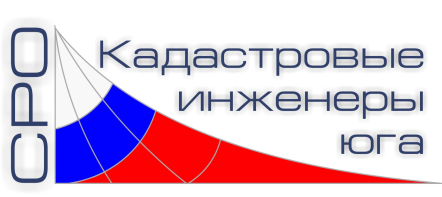 Анкета члена СРО «Кадастровые инженеры юга» проходящего плановую проверкуЯ _______________________________________ подтверждаю, что на дату___.___.20___г.,сведения, содержащие в настоящей анкете, являются верными и точными.Фамилия___________________ Имя____________________ Отчество___________________(если изменяли фамилию, имя или отчество, то укажите их, а также когда, по какой причине изменяли)_____________________________________________________________________Дата рождения__________________ Гражданство_______________Контактный номер телефона_________________________________E-mail____________________________________________________Место рождения________________________________________________________________Адрес (место жительства): индекс_________________ субъект________________________населенный пункт_______________________________ улица_______________ дом_______корп.________ кв.____________Адрес (прописка): индекс__________________ субъект_______________________________населенный пункт ______________________________ улица_______________ дом________корп.__________ кв.___________Серия паспорта ___________ номер_____________ Дата выдачи________________________Кем выдан	___________________________________________________________________Код подразделения	_____________________________________________________________Номер в государственном реестре кадастровых инженеров	__________________________Номер в реестре СРО «Кадастровые инженеры юга»		__________________________Страховой номер индивидуального лицевого счета (СНИЛС)	__________________________Идентификационный номер налогоплательщика (ИНН)	__________________________Информация о юридическом лице, с которым заключен трудовой договор:Сведения об образовании:Дата прохождения последнего повышения квалификации___________________________Подтверждаю отсутствие ограничений, предусмотренных пунктами 1, 3, 4, 5, 6, 7, 9 части 15 статьи 29, Федерального закона от 24.07.2007 № 221-ФЗ «О кадастровой деятельности». В частности, подтверждаю отсутствие меня в реестре дисквалифицированных лиц, а также отсутствие у меня непогашенной или неснятой судимости за умышленные преступления (справки об отсутствии судимости и об отсутствии дисквалификации могут быть приложены к настоящей анкете). Подтверждаю соблюдение обязанности, предусмотренной пунктом 9 части 2 статьи 29.1 Федерального закона от 24.07.2007 № 221-ФЗ «О кадастровой деятельности».Предупрежден (-а) о том, что в случае предоставления в настоящей анкете недостоверных, неточных, неактуальных сведений, ко мне могут быть применены меры дисциплинарного воздействия (в том числе исключение из членов СРО «Кадастровые инженеры юга») в соответствии с внутренними документами СРО «Кадастровые инженеры юга».Дата          ________________                                         Подпись __________________ Основное место работыСовместительствоНаименование организацииЮридический адресПочтовый адресАдрес электронной почтыТелефонИНН, КПП, ОГРНДата заключения ТДЗанимаемая должностьСовместительствоСовместительствоНаименование организацииЮридический адресПочтовый адресАдрес электронной почтыТелефонИНН, КПП, ОГРНДата заключения ТДЗанимаемая должностьВид образования(ВО/СПО/ДПО ПП)Учебное заведение Специальность/ направление№ ДипломаДата выдачи